ПрАТ «Європейське туристичне страхування» · вул. Спаська 5, оф.15 · 04071 Київ, Україна Тел.: +38 (044) 299 78 87 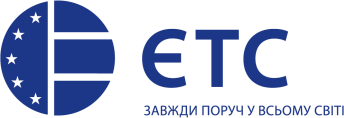 info@eurotravelins.com.ua · www.eurotravelins.com.uaЗаява на отримання страхового відшкодуванняФінансові ризики внаслідок відміни / переривання подорожіДата	«	»	20	року.	ПІБ та підпис заявника:	/	/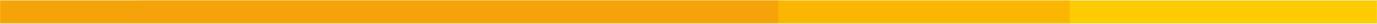 Договір страхуванняДоговір страхуванняДоговір страхування№№№№№відвідСправа №Справа №Заповнює спеціаліст ЄТСЗаповнює спеціаліст ЄТСЗаповнює спеціаліст ЄТСЗаповнює спеціаліст ЄТСПрошу виплатити страхове відшкодування, передбачене умовами Договору комплексного страхування подорожуючих, у зв'язку з настанням фінансового ризику пов'язаного з неможливістю здійснити раніше заброньовану подорож внаслідок (вказати причину)По суті справи повідомляю:Прошу виплатити страхове відшкодування, передбачене умовами Договору комплексного страхування подорожуючих, у зв'язку з настанням фінансового ризику пов'язаного з неможливістю здійснити раніше заброньовану подорож внаслідок (вказати причину)По суті справи повідомляю:Прошу виплатити страхове відшкодування, передбачене умовами Договору комплексного страхування подорожуючих, у зв'язку з настанням фінансового ризику пов'язаного з неможливістю здійснити раніше заброньовану подорож внаслідок (вказати причину)По суті справи повідомляю:Прошу виплатити страхове відшкодування, передбачене умовами Договору комплексного страхування подорожуючих, у зв'язку з настанням фінансового ризику пов'язаного з неможливістю здійснити раніше заброньовану подорож внаслідок (вказати причину)По суті справи повідомляю:Прошу виплатити страхове відшкодування, передбачене умовами Договору комплексного страхування подорожуючих, у зв'язку з настанням фінансового ризику пов'язаного з неможливістю здійснити раніше заброньовану подорож внаслідок (вказати причину)По суті справи повідомляю:Прошу виплатити страхове відшкодування, передбачене умовами Договору комплексного страхування подорожуючих, у зв'язку з настанням фінансового ризику пов'язаного з неможливістю здійснити раніше заброньовану подорож внаслідок (вказати причину)По суті справи повідомляю:Прошу виплатити страхове відшкодування, передбачене умовами Договору комплексного страхування подорожуючих, у зв'язку з настанням фінансового ризику пов'язаного з неможливістю здійснити раніше заброньовану подорож внаслідок (вказати причину)По суті справи повідомляю:Прошу виплатити страхове відшкодування, передбачене умовами Договору комплексного страхування подорожуючих, у зв'язку з настанням фінансового ризику пов'язаного з неможливістю здійснити раніше заброньовану подорож внаслідок (вказати причину)По суті справи повідомляю:Прошу виплатити страхове відшкодування, передбачене умовами Договору комплексного страхування подорожуючих, у зв'язку з настанням фінансового ризику пов'язаного з неможливістю здійснити раніше заброньовану подорож внаслідок (вказати причину)По суті справи повідомляю:Прошу виплатити страхове відшкодування, передбачене умовами Договору комплексного страхування подорожуючих, у зв'язку з настанням фінансового ризику пов'язаного з неможливістю здійснити раніше заброньовану подорож внаслідок (вказати причину)По суті справи повідомляю:Прошу виплатити страхове відшкодування, передбачене умовами Договору комплексного страхування подорожуючих, у зв'язку з настанням фінансового ризику пов'язаного з неможливістю здійснити раніше заброньовану подорож внаслідок (вказати причину)По суті справи повідомляю:Прошу виплатити страхове відшкодування, передбачене умовами Договору комплексного страхування подорожуючих, у зв'язку з настанням фінансового ризику пов'язаного з неможливістю здійснити раніше заброньовану подорож внаслідок (вказати причину)По суті справи повідомляю:Прошу виплатити страхове відшкодування, передбачене умовами Договору комплексного страхування подорожуючих, у зв'язку з настанням фінансового ризику пов'язаного з неможливістю здійснити раніше заброньовану подорож внаслідок (вказати причину)По суті справи повідомляю:Прошу виплатити страхове відшкодування, передбачене умовами Договору комплексного страхування подорожуючих, у зв'язку з настанням фінансового ризику пов'язаного з неможливістю здійснити раніше заброньовану подорож внаслідок (вказати причину)По суті справи повідомляю:Прошу виплатити страхове відшкодування, передбачене умовами Договору комплексного страхування подорожуючих, у зв'язку з настанням фінансового ризику пов'язаного з неможливістю здійснити раніше заброньовану подорож внаслідок (вказати причину)По суті справи повідомляю:Прошу виплатити страхове відшкодування, передбачене умовами Договору комплексного страхування подорожуючих, у зв'язку з настанням фінансового ризику пов'язаного з неможливістю здійснити раніше заброньовану подорож внаслідок (вказати причину)По суті справи повідомляю:Прошу виплатити страхове відшкодування, передбачене умовами Договору комплексного страхування подорожуючих, у зв'язку з настанням фінансового ризику пов'язаного з неможливістю здійснити раніше заброньовану подорож внаслідок (вказати причину)По суті справи повідомляю:Прошу виплатити страхове відшкодування, передбачене умовами Договору комплексного страхування подорожуючих, у зв'язку з настанням фінансового ризику пов'язаного з неможливістю здійснити раніше заброньовану подорож внаслідок (вказати причину)По суті справи повідомляю:Про заброньовану подорож, тур агентство та туроператора:Про заброньовану подорож, тур агентство та туроператора:Про заброньовану подорож, тур агентство та туроператора:Про заброньовану подорож, тур агентство та туроператора:Про заброньовану подорож, тур агентство та туроператора:Про заброньовану подорож, тур агентство та туроператора:Про заброньовану подорож, тур агентство та туроператора:Про заброньовану подорож, тур агентство та туроператора:Про заброньовану подорож, тур агентство та туроператора:Про заброньовану подорож, тур агентство та туроператора:Про заброньовану подорож, тур агентство та туроператора:Про заброньовану подорож, тур агентство та туроператора:Про заброньовану подорож, тур агентство та туроператора:Про заброньовану подорож, тур агентство та туроператора:Про заброньовану подорож, тур агентство та туроператора:Про заброньовану подорож, тур агентство та туроператора:Про заброньовану подорож, тур агентство та туроператора:Про заброньовану подорож, тур агентство та туроператора:Країна подорожі:Країна подорожі:Країна подорожі:Країна подорожі:Країна подорожі:Країна подорожі:Країна подорожі:Країна подорожі:Країна подорожі:Мета подорожі:Мета подорожі:Мета подорожі:Мета подорожі:Мета подорожі:Мета подорожі:Вартість подорожі:Вартість подорожі:Вартість подорожі:Дата бронювання подорожі:Дата бронювання подорожі:Дата бронювання подорожі:Дата бронювання подорожі:Дата бронювання подорожі:Дата бронювання подорожі:Дата бронювання подорожі:Дата бронювання подорожі:Дата бронювання подорожі:Запланована дата подорожі:Запланована дата подорожі:Запланована дата подорожі:Запланована дата подорожі:Запланована дата подорожі:Запланована дата подорожі:Дата настання причини відміни подорожі:Дата настання причини відміни подорожі:Дата настання причини відміни подорожі:Тур агентство:Тур агентство:Тур агентство:Тур агентство:Тур агентство:Тур агентство:Тур агентство:Тур агентство:Тур агентство:Тур оператор:Тур оператор:Тур оператор:Тур оператор:Тур оператор:Тур оператор:Сума втрачених коштів у зв'язку з відміною подорожі:Сума втрачених коштів у зв'язку з відміною подорожі:Сума втрачених коштів у зв'язку з відміною подорожі:Контактна особа:Контактна особа:Контактна особа:Контактна особа:Контактна особа:Контактна особа:Контактна особа:Контактна особа:Контактна особа:Контактна особа:Контактна особа:Контактна особа:Контактна особа:Контактна особа:Контактна особа:Сума втрачених коштів у зв'язку з відміною подорожі:Сума втрачених коштів у зв'язку з відміною подорожі:Сума втрачених коштів у зв'язку з відміною подорожі:Телефон:Телефон:Телефон:Телефон:Телефон:Телефон:Телефон:Телефон:Телефон:Телефон:Телефон:Телефон:Телефон:Телефон:Телефон:Сума втрачених коштів у зв'язку з відміною подорожі:Сума втрачених коштів у зв'язку з відміною подорожі:Сума втрачених коштів у зв'язку з відміною подорожі:Причина та дата відмови від заброньованої подорожі:Причина та дата відмови від заброньованої подорожі:Причина та дата відмови від заброньованої подорожі:Причина та дата відмови від заброньованої подорожі:Причина та дата відмови від заброньованої подорожі:Причина та дата відмови від заброньованої подорожі:Причина та дата відмови від заброньованої подорожі:Причина та дата відмови від заброньованої подорожі:Причина та дата відмови від заброньованої подорожі:Причина та дата відмови від заброньованої подорожі:Причина та дата відмови від заброньованої подорожі:Причина та дата відмови від заброньованої подорожі:Причина та дата відмови від заброньованої подорожі:Причина та дата відмови від заброньованої подорожі:Причина та дата відмови від заброньованої подорожі:Причина та дата відмови від заброньованої подорожі:Причина та дата відмови від заброньованої подорожі:Причина та дата відмови від заброньованої подорожі:Про Страхувальника та Застрахованих осіб:Про Страхувальника та Застрахованих осіб:Про Страхувальника та Застрахованих осіб:Про Страхувальника та Застрахованих осіб:Про Страхувальника та Застрахованих осіб:Про Страхувальника та Застрахованих осіб:Про Страхувальника та Застрахованих осіб:Про Страхувальника та Застрахованих осіб:Про Страхувальника та Застрахованих осіб:Про Страхувальника та Застрахованих осіб:Про Страхувальника та Застрахованих осіб:Про Страхувальника та Застрахованих осіб:Про Страхувальника та Застрахованих осіб:Про Страхувальника та Застрахованих осіб:Про Страхувальника та Застрахованих осіб:Про Страхувальника та Застрахованих осіб:Про Страхувальника та Застрахованих осіб:Про Страхувальника та Застрахованих осіб:ПІБ СтрахувальникаПІБ СтрахувальникаДата народження:Дата народження:Дата народження:Адреса, індексАдреса, індексТелефон: e-mail:Телефон: e-mail:Телефон: e-mail:Паспорт:Паспорт:серіясерія№Коли та ким виданий:Коли та ким виданий:Коли та ким виданий:Коли та ким виданий:Коли та ким виданий:Коли та ким виданий:Коли та ким виданий:ПІБ Застрахованих осібПІБ Застрахованих осібПІБ Застрахованих осібПІБ Застрахованих осібПІБ Застрахованих осібПІБ Застрахованих осібПІБ Застрахованих осібПІБ Застрахованих осібПІБ Застрахованих осібПІБ Застрахованих осібДати народженняДати народженняРодинні зв'язки зі СтрахувальникомРодинні зв'язки зі СтрахувальникомРодинні зв'язки зі СтрахувальникомРодинні зв'язки зі СтрахувальникомРодинні зв'язки зі Страхувальником1234До Заяви додаю документи, що підтверджують причину страхової події та розмір збиткуДо Заяви додаю документи, що підтверджують причину страхової події та розмір збиткуДо Заяви додаю документи, що підтверджують причину страхової події та розмір збиткуДо Заяви додаю документи, що підтверджують причину страхової події та розмір збиткуДо Заяви додаю документи, що підтверджують причину страхової події та розмір збиткуДо Заяви додаю документи, що підтверджують причину страхової події та розмір збиткуДо Заяви додаю документи, що підтверджують причину страхової події та розмір збиткуДо Заяви додаю документи, що підтверджують причину страхової події та розмір збиткуДо Заяви додаю документи, що підтверджують причину страхової події та розмір збиткуДо Заяви додаю документи, що підтверджують причину страхової події та розмір збиткуДо Заяви додаю документи, що підтверджують причину страхової події та розмір збиткуДо Заяви додаю документи, що підтверджують причину страхової події та розмір збиткуДо Заяви додаю документи, що підтверджують причину страхової події та розмір збиткуДо Заяви додаю документи, що підтверджують причину страхової події та розмір збиткуДо Заяви додаю документи, що підтверджують причину страхової події та розмір збиткуДо Заяви додаю документи, що підтверджують причину страхової події та розмір збиткуДо Заяви додаю документи, що підтверджують причину страхової події та розмір збитку1  Копія договору комплексного страхування (поліса) №  Копія договору комплексного страхування (поліса) №  Копія договору комплексного страхування (поліса) №  Копія договору комплексного страхування (поліса) №  Копія договору комплексного страхування (поліса) №  Копія договору комплексного страхування (поліса) №  Копія договору комплексного страхування (поліса) №  Копія договору комплексного страхування (поліса) №  Копія договору комплексного страхування (поліса) №  Копія договору комплексного страхування (поліса) №  Копія договору комплексного страхування (поліса) №  Копія договору комплексного страхування (поліса) №  Копія договору комплексного страхування (поліса) №  Копія договору комплексного страхування (поліса) №  Копія договору комплексного страхування (поліса) №  Копія договору комплексного страхування (поліса) №2Копія всіх сторінок закордонного паспортаКопія всіх сторінок закордонного паспортаКопія всіх сторінок закордонного паспортаКопія всіх сторінок закордонного паспортаКопія всіх сторінок закордонного паспортаКопія всіх сторінок закордонного паспортаКопія всіх сторінок закордонного паспортаКопія всіх сторінок закордонного паспортаКопія всіх сторінок закордонного паспортаКопія всіх сторінок закордонного паспортаКопія всіх сторінок закордонного паспортаКопія всіх сторінок закордонного паспортаКопія всіх сторінок закордонного паспортаКопія всіх сторінок закордонного паспортаКопія всіх сторінок закордонного паспортаКопія всіх сторінок закордонного паспорта3Копія довідки про присвоєння ідентифікаційного номераКопія довідки про присвоєння ідентифікаційного номераКопія довідки про присвоєння ідентифікаційного номераКопія довідки про присвоєння ідентифікаційного номераКопія довідки про присвоєння ідентифікаційного номераКопія довідки про присвоєння ідентифікаційного номераКопія довідки про присвоєння ідентифікаційного номераКопія довідки про присвоєння ідентифікаційного номераКопія довідки про присвоєння ідентифікаційного номераКопія довідки про присвоєння ідентифікаційного номераКопія довідки про присвоєння ідентифікаційного номераКопія довідки про присвоєння ідентифікаційного номераКопія довідки про присвоєння ідентифікаційного номераКопія довідки про присвоєння ідентифікаційного номераКопія довідки про присвоєння ідентифікаційного номераКопія довідки про присвоєння ідентифікаційного номера4Договір про надання туристичних послуг з листом бронюванняДоговір про надання туристичних послуг з листом бронюванняДоговір про надання туристичних послуг з листом бронюванняДоговір про надання туристичних послуг з листом бронюванняДоговір про надання туристичних послуг з листом бронюванняДоговір про надання туристичних послуг з листом бронюванняДоговір про надання туристичних послуг з листом бронюванняДоговір про надання туристичних послуг з листом бронюванняДоговір про надання туристичних послуг з листом бронюванняДоговір про надання туристичних послуг з листом бронюванняДоговір про надання туристичних послуг з листом бронюванняДоговір про надання туристичних послуг з листом бронюванняДоговір про надання туристичних послуг з листом бронюванняДоговір про надання туристичних послуг з листом бронюванняДоговір про надання туристичних послуг з листом бронюванняДоговір про надання туристичних послуг з листом бронювання5Квитанція (чек, прибутковий ордер, інші) про оплату туристичних послуг і страхуванняКвитанція (чек, прибутковий ордер, інші) про оплату туристичних послуг і страхуванняКвитанція (чек, прибутковий ордер, інші) про оплату туристичних послуг і страхуванняКвитанція (чек, прибутковий ордер, інші) про оплату туристичних послуг і страхуванняКвитанція (чек, прибутковий ордер, інші) про оплату туристичних послуг і страхуванняКвитанція (чек, прибутковий ордер, інші) про оплату туристичних послуг і страхуванняКвитанція (чек, прибутковий ордер, інші) про оплату туристичних послуг і страхуванняКвитанція (чек, прибутковий ордер, інші) про оплату туристичних послуг і страхуванняКвитанція (чек, прибутковий ордер, інші) про оплату туристичних послуг і страхуванняКвитанція (чек, прибутковий ордер, інші) про оплату туристичних послуг і страхуванняКвитанція (чек, прибутковий ордер, інші) про оплату туристичних послуг і страхуванняКвитанція (чек, прибутковий ордер, інші) про оплату туристичних послуг і страхуванняКвитанція (чек, прибутковий ордер, інші) про оплату туристичних послуг і страхуванняКвитанція (чек, прибутковий ордер, інші) про оплату туристичних послуг і страхуванняКвитанція (чек, прибутковий ордер, інші) про оплату туристичних послуг і страхуванняКвитанція (чек, прибутковий ордер, інші) про оплату туристичних послуг і страхування6Квитанція (видатковий ордер, інші) про отримання від тур агентства / туроператора частини коштівКвитанція (видатковий ордер, інші) про отримання від тур агентства / туроператора частини коштівКвитанція (видатковий ордер, інші) про отримання від тур агентства / туроператора частини коштівКвитанція (видатковий ордер, інші) про отримання від тур агентства / туроператора частини коштівКвитанція (видатковий ордер, інші) про отримання від тур агентства / туроператора частини коштівКвитанція (видатковий ордер, інші) про отримання від тур агентства / туроператора частини коштівКвитанція (видатковий ордер, інші) про отримання від тур агентства / туроператора частини коштівКвитанція (видатковий ордер, інші) про отримання від тур агентства / туроператора частини коштівКвитанція (видатковий ордер, інші) про отримання від тур агентства / туроператора частини коштівКвитанція (видатковий ордер, інші) про отримання від тур агентства / туроператора частини коштівКвитанція (видатковий ордер, інші) про отримання від тур агентства / туроператора частини коштівКвитанція (видатковий ордер, інші) про отримання від тур агентства / туроператора частини коштівКвитанція (видатковий ордер, інші) про отримання від тур агентства / туроператора частини коштівКвитанція (видатковий ордер, інші) про отримання від тур агентства / туроператора частини коштівКвитанція (видатковий ордер, інші) про отримання від тур агентства / туроператора частини коштівКвитанція (видатковий ордер, інші) про отримання від тур агентства / туроператора частини коштів7Лист з консульської установи іноземної держави про відмову у відкритті візи, якщо такий видававсяЛист з консульської установи іноземної держави про відмову у відкритті візи, якщо такий видававсяЛист з консульської установи іноземної держави про відмову у відкритті візи, якщо такий видававсяЛист з консульської установи іноземної держави про відмову у відкритті візи, якщо такий видававсяЛист з консульської установи іноземної держави про відмову у відкритті візи, якщо такий видававсяЛист з консульської установи іноземної держави про відмову у відкритті візи, якщо такий видававсяЛист з консульської установи іноземної держави про відмову у відкритті візи, якщо такий видававсяЛист з консульської установи іноземної держави про відмову у відкритті візи, якщо такий видававсяЛист з консульської установи іноземної держави про відмову у відкритті візи, якщо такий видававсяЛист з консульської установи іноземної держави про відмову у відкритті візи, якщо такий видававсяЛист з консульської установи іноземної держави про відмову у відкритті візи, якщо такий видававсяЛист з консульської установи іноземної держави про відмову у відкритті візи, якщо такий видававсяЛист з консульської установи іноземної держави про відмову у відкритті візи, якщо такий видававсяЛист з консульської установи іноземної держави про відмову у відкритті візи, якщо такий видававсяЛист з консульської установи іноземної держави про відмову у відкритті візи, якщо такий видававсяЛист з консульської установи іноземної держави про відмову у відкритті візи, якщо такий видавався8Довідки (виписки, лікарняні листи тощо), що підтверджують раптове захворювання і терміни лікуванняДовідки (виписки, лікарняні листи тощо), що підтверджують раптове захворювання і терміни лікуванняДовідки (виписки, лікарняні листи тощо), що підтверджують раптове захворювання і терміни лікуванняДовідки (виписки, лікарняні листи тощо), що підтверджують раптове захворювання і терміни лікуванняДовідки (виписки, лікарняні листи тощо), що підтверджують раптове захворювання і терміни лікуванняДовідки (виписки, лікарняні листи тощо), що підтверджують раптове захворювання і терміни лікуванняДовідки (виписки, лікарняні листи тощо), що підтверджують раптове захворювання і терміни лікуванняДовідки (виписки, лікарняні листи тощо), що підтверджують раптове захворювання і терміни лікуванняДовідки (виписки, лікарняні листи тощо), що підтверджують раптове захворювання і терміни лікуванняДовідки (виписки, лікарняні листи тощо), що підтверджують раптове захворювання і терміни лікуванняДовідки (виписки, лікарняні листи тощо), що підтверджують раптове захворювання і терміни лікуванняДовідки (виписки, лікарняні листи тощо), що підтверджують раптове захворювання і терміни лікуванняДовідки (виписки, лікарняні листи тощо), що підтверджують раптове захворювання і терміни лікуванняДовідки (виписки, лікарняні листи тощо), що підтверджують раптове захворювання і терміни лікуванняДовідки (виписки, лікарняні листи тощо), що підтверджують раптове захворювання і терміни лікуванняДовідки (виписки, лікарняні листи тощо), що підтверджують раптове захворювання і терміни лікування9Копія національного паспорта (всі сторінки) або ID-картки (з обох сторін) та Довідки про місце реєстраціїКопія національного паспорта (всі сторінки) або ID-картки (з обох сторін) та Довідки про місце реєстраціїКопія національного паспорта (всі сторінки) або ID-картки (з обох сторін) та Довідки про місце реєстраціїКопія національного паспорта (всі сторінки) або ID-картки (з обох сторін) та Довідки про місце реєстраціїКопія національного паспорта (всі сторінки) або ID-картки (з обох сторін) та Довідки про місце реєстраціїКопія національного паспорта (всі сторінки) або ID-картки (з обох сторін) та Довідки про місце реєстраціїКопія національного паспорта (всі сторінки) або ID-картки (з обох сторін) та Довідки про місце реєстраціїКопія національного паспорта (всі сторінки) або ID-картки (з обох сторін) та Довідки про місце реєстраціїКопія національного паспорта (всі сторінки) або ID-картки (з обох сторін) та Довідки про місце реєстраціїКопія національного паспорта (всі сторінки) або ID-картки (з обох сторін) та Довідки про місце реєстраціїКопія національного паспорта (всі сторінки) або ID-картки (з обох сторін) та Довідки про місце реєстраціїКопія національного паспорта (всі сторінки) або ID-картки (з обох сторін) та Довідки про місце реєстраціїКопія національного паспорта (всі сторінки) або ID-картки (з обох сторін) та Довідки про місце реєстраціїКопія національного паспорта (всі сторінки) або ID-картки (з обох сторін) та Довідки про місце реєстраціїКопія національного паспорта (всі сторінки) або ID-картки (з обох сторін) та Довідки про місце реєстраціїКопія національного паспорта (всі сторінки) або ID-картки (з обох сторін) та Довідки про місце реєстрації10Документи від суб’єкта туристичної діяльності або іншого постачальника послуг, що підтверджують штрафні санкції внаслідок скасування подорожіДокументи від суб’єкта туристичної діяльності або іншого постачальника послуг, що підтверджують штрафні санкції внаслідок скасування подорожіДокументи від суб’єкта туристичної діяльності або іншого постачальника послуг, що підтверджують штрафні санкції внаслідок скасування подорожіДокументи від суб’єкта туристичної діяльності або іншого постачальника послуг, що підтверджують штрафні санкції внаслідок скасування подорожіДокументи від суб’єкта туристичної діяльності або іншого постачальника послуг, що підтверджують штрафні санкції внаслідок скасування подорожіДокументи від суб’єкта туристичної діяльності або іншого постачальника послуг, що підтверджують штрафні санкції внаслідок скасування подорожіДокументи від суб’єкта туристичної діяльності або іншого постачальника послуг, що підтверджують штрафні санкції внаслідок скасування подорожіДокументи від суб’єкта туристичної діяльності або іншого постачальника послуг, що підтверджують штрафні санкції внаслідок скасування подорожіДокументи від суб’єкта туристичної діяльності або іншого постачальника послуг, що підтверджують штрафні санкції внаслідок скасування подорожіДокументи від суб’єкта туристичної діяльності або іншого постачальника послуг, що підтверджують штрафні санкції внаслідок скасування подорожіДокументи від суб’єкта туристичної діяльності або іншого постачальника послуг, що підтверджують штрафні санкції внаслідок скасування подорожіДокументи від суб’єкта туристичної діяльності або іншого постачальника послуг, що підтверджують штрафні санкції внаслідок скасування подорожіДокументи від суб’єкта туристичної діяльності або іншого постачальника послуг, що підтверджують штрафні санкції внаслідок скасування подорожіДокументи від суб’єкта туристичної діяльності або іншого постачальника послуг, що підтверджують штрафні санкції внаслідок скасування подорожіДокументи від суб’єкта туристичної діяльності або іншого постачальника послуг, що підтверджують штрафні санкції внаслідок скасування подорожіДокументи від суб’єкта туристичної діяльності або іншого постачальника послуг, що підтверджують штрафні санкції внаслідок скасування подорожіІнші документи:Інші документи:Інші документи:Інші документи:Інші документи:Інші документи:Інші документи:Інші документи:Інші документи:Інші документи:Інші документи:Інші документи:Інші документи:Інші документи:Інші документи:Інші документи:Спосіб отримання страхового відшкодування:Спосіб отримання страхового відшкодування:Спосіб отримання страхового відшкодування:Спосіб отримання страхового відшкодування:Спосіб отримання страхового відшкодування:Спосіб отримання страхового відшкодування:Спосіб отримання страхового відшкодування:Спосіб отримання страхового відшкодування:Спосіб отримання страхового відшкодування:Спосіб отримання страхового відшкодування:Спосіб отримання страхового відшкодування:Спосіб отримання страхового відшкодування:Спосіб отримання страхового відшкодування:Спосіб отримання страхового відшкодування:Спосіб отримання страхового відшкодування:Спосіб отримання страхового відшкодування:Спосіб отримання страхового відшкодування:Спосіб отримання страхового відшкодування:Перерахувати на банківську картку (гривневий рахунок)Перерахувати на банківську картку (гривневий рахунок)Перерахувати на банківську картку (гривневий рахунок)Перерахувати на банківську картку (гривневий рахунок)Перерахувати на банківську картку (гривневий рахунок)Назва банку:ЗКПО(ЄДРПОУ)	IBAN№ карткового рахунку заявника(будь ласка, уточнюйте реквізити в контактному центрі Вашого банку)Назва банку:ЗКПО(ЄДРПОУ)	IBAN№ карткового рахунку заявника(будь ласка, уточнюйте реквізити в контактному центрі Вашого банку)Назва банку:ЗКПО(ЄДРПОУ)	IBAN№ карткового рахунку заявника(будь ласка, уточнюйте реквізити в контактному центрі Вашого банку)Назва банку:ЗКПО(ЄДРПОУ)	IBAN№ карткового рахунку заявника(будь ласка, уточнюйте реквізити в контактному центрі Вашого банку)Назва банку:ЗКПО(ЄДРПОУ)	IBAN№ карткового рахунку заявника(будь ласка, уточнюйте реквізити в контактному центрі Вашого банку)Назва банку:ЗКПО(ЄДРПОУ)	IBAN№ карткового рахунку заявника(будь ласка, уточнюйте реквізити в контактному центрі Вашого банку)Назва банку:ЗКПО(ЄДРПОУ)	IBAN№ карткового рахунку заявника(будь ласка, уточнюйте реквізити в контактному центрі Вашого банку)Назва банку:ЗКПО(ЄДРПОУ)	IBAN№ карткового рахунку заявника(будь ласка, уточнюйте реквізити в контактному центрі Вашого банку)Назва банку:ЗКПО(ЄДРПОУ)	IBAN№ карткового рахунку заявника(будь ласка, уточнюйте реквізити в контактному центрі Вашого банку)Назва банку:ЗКПО(ЄДРПОУ)	IBAN№ карткового рахунку заявника(будь ласка, уточнюйте реквізити в контактному центрі Вашого банку)Назва банку:ЗКПО(ЄДРПОУ)	IBAN№ карткового рахунку заявника(будь ласка, уточнюйте реквізити в контактному центрі Вашого банку)Назва банку:ЗКПО(ЄДРПОУ)	IBAN№ карткового рахунку заявника(будь ласка, уточнюйте реквізити в контактному центрі Вашого банку)Назва банку:ЗКПО(ЄДРПОУ)	IBAN№ карткового рахунку заявника(будь ласка, уточнюйте реквізити в контактному центрі Вашого банку)